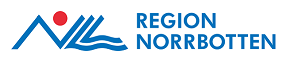 Ansökan om journaluppgifter för forskningRegion Norrbotten har ett ansökningsförfarande för utlämnande av journaluppgifter för forskning: Förfarandet gäller för forskare anställda inom regionen och externa forskare från andra regioner/universitet/företag och omfattar elektronisk åtkomst till journal, utskrifter av journaluppgifter och elektroniska media.Att få tillgång till journaluppgifter i syfte forskning kräver alltid ett godkännande från Etikprövningsmyndigheten.Godkänd etikprövning betyder inte att regionen har en skyldighet att lämna ut journaluppgifter till forskning. Som myndighet ska Region Norrbotten göra en självständig prövning genom en sekretess- och menprövning och behöver därför denna ansökan. Ansökan mejlas med bifogade handlingar till: forskning@norrbotten.se  Rådet handlägger ärendet och tar fram en rekommendation till verksamhetschef om beslut om utlämnande av uppgifter och förslag på hur det ska hanteras. Beredningsgrådet sammanträder var tredje vecka.UPPGIFTER OM DEN SÖKANDEUPPGIFTER OM DEN SÖKANDEUPPGIFTER OM DEN SÖKANDEHuvudansvarig forskare enligt etikansökanHuvudansvarig forskare enligt etikansökanHuvudansvarig forskare enligt etikansökanNamn:Telefonnummer:Telefonnummer:Titel:E-post:E-post:Arbetsplats (klinik/enhet):Sjukvårdsinrättning/Universitet:Sjukvårdsinrättning/Universitet:Adress att skicka journalhandlingar till:Postnummer:Postort:Forskningshuvudman enligt etikansökanForskningshuvudman enligt etikansökanForskningshuvudman enligt etikansökanNamn:Organisationsnummer:Organisationsnummer:Fakturaadress (kostnad för journalkopior kan tillkomma):Postnummer:Postort:Studie-/Projektbeskrivning (skriv kort) 1. Forskningshuvudman som uppgifter ska lämnas ut till (myndighet, ej enskild person):2. Studie-/Projekttitel enligt etikansökan:3. Ändamålet med studien:4. Vilka har tillgång till personuppgifter i studien/projektet?5. Hur ska personuppgifterna skyddas och sparas?6. Vilka patienter ska studeras? (OBS – Inga personuppgifter)7. Hur många patienter ska studeras? (inom Region Norrbotten)8 Från vilket/vilka sjukhus inom Region Norrbotten ska uppgifter inhämtas?Gällivare sjukhus  Kalix sjukhus  Kiruna sjukhus  Piteå sjukhus  Sunderby sjukhus9. Från vilken/vilka kliniker eller övriga vårdenheter inom Region Norrbotten ska uppgifter inhämtas?10. Precisera vilka journaluppgifter som avses (t.ex. inläggning, epikris, labdata, röntgenbilder):11. Tidsperiod som uttaget avser (År/datum för journaldata)Startdatum:  	Slutdatum: 12. Kan journaluppgifterna som efterfrågas vara avidentifierade vid utlämnandet från Region Norrbotten?Ja  Nej
13. Ange vilken sida/sidor i etikansökan som styrker att beskrivna journaluppgifter får behandlas inom ramen för studien/projektet:Sidnummer:     Diarienummer: Handlingar som ska bifogas ansökan1. Ansökan till Etikprövningsmyndigheten (grundansökan, tilläggsansökan, ev. kompletteringar):Diarienummer:  Bifogad2. Godkännande från Etikprövningsmyndigheten (beslut rörande grundansökan och tilläggsansökan):Diarienummer:  Bifogad 3. Samtyckesdokument och forskningspersonsinformation till patienter/forskningspersoner:Version: Bifogad  Ej inhämtatÖvriga upplysningar från sökandeÖvriga upplysningar från sökandeÖvriga upplysningar från sökandeBehörighet i VAS för särskilt uppdrag (gäller endast anställda inom Region Norrbotten)Behörighet i VAS för särskilt uppdrag (gäller endast anställda inom Region Norrbotten)Behörighet i VAS för särskilt uppdrag (gäller endast anställda inom Region Norrbotten)Vem ska utföra journaluttag/-granskning? (forskare, studiepersonal)
OBS – Beställning av behörighet för särskilt uppdrag i VAS görs av forskaren och berörd verksamhetschefVem ska utföra journaluttag/-granskning? (forskare, studiepersonal)
OBS – Beställning av behörighet för särskilt uppdrag i VAS görs av forskaren och berörd verksamhetschefVem ska utföra journaluttag/-granskning? (forskare, studiepersonal)
OBS – Beställning av behörighet för särskilt uppdrag i VAS görs av forskaren och berörd verksamhetschefNamn:Titel:Användarnamn: